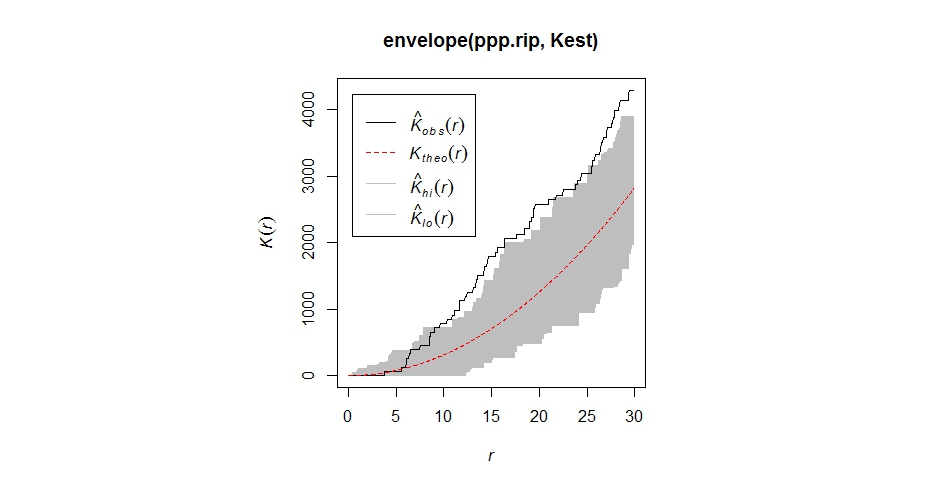 Figure 4. Ripley’s K test for clustering of the H. halys adults in Cream Ridge on 8/27/2013.